               ALLAHIN SEVMEDİĞİ HELAL (BOŞANMA)            Muhterem  Müslümanlar !   	Bilindiği üzere aile, toplum yapısının temelini, sosyal huzurun kaynağını teşkil eder. Bu sebeple Kur’an-ı Kerim’de şöyle buyurmuştur. “  Kendileri ile huzur bulasınız diye sizin için türünüzden eşler yaratması ve aranızda bir sevgi ve merhamet var etmesi de O’nun ( varlığının ve kudretinin) delillerindendir. Şüphesiz bunda düşünen bir toplum için elbette ibretler vardır.”            	 Muhterem Müslümanlar!            Kutsal aile yuvasının esasını teşkil eden anne ve baba birbirlerine karşı toleransla ve müsamaha ile muamele etmelidir. Geçim ehli; ahlakı güzel, dili tatlı, çehresi tebessümlü, faziletli ve af sahibi olmalılar. Aile reisi olan baba, sabırlı ve bağışlayıcı olmalı, Ailenin şerefini, maddi ve manevi sorumluluğunu üstlenirken; evin hanımı da israftan uzak, çocuklarının ilk terbiyecisi olma yükümlülüğü içinde olmalıdır.     	 Muhterem Cemaat!            Huzurlu ve mutlu bir hayat yaşansın diye kurulan evlilik hayatı, bazen istenildiği gibi devam etmeye bilir. Gerek erek gerekse kadın olsun, eşlerin birbirlerinde hoşlanmayacağı bir huy bulunabilir. Bizler bu sebepten huzursuzluk çıkarmak yerine; Rabbimizin: “Hanımlarınızla iyi geçinin. Onlardan hoşlanmayacak olursanız, bilesiniz ki Allah, sizin hoşlanmadığınız şeyde birçok hayırlar yaratmış olabilir.” İlahi emrini hatırlayarak, birbirimize hoş görülü davranmalıyız.Her toplulukta olduğu gibi, aile içerisinde de ufak tefek huzursuzluklarda olabilir. Bunlar, karşılıklı fedakârlık ve hoş görü kuralları içerisinde halledilmesi gerekir. Karı koca arasındaki geçimsizlik aile içinde halledilemezse, dinimiz yakın çevrenin devreye girmesini ve aralarının düzeltilmesini emretmiştir. Nitekim Rabbimiz Kur’an-ı Kerimde: “ Eğer karı kocanın aralarının açılmasından endişe duyarsanız, o zaman bir hakem erkeğin tarafından bir hakemde kadının tarafından gönderin. Bunlar gerçekten barışmak isterlerse Allah aralarındaki dargınlık yerine geçim verir. Şüphesiz Allah her şeyi bilendir, her şeyden haberi olandır.” Sevgili Peygamberimiz (sav) de “Bir kimse karısına kin beslemesin. Onun bir huyunu beğenmezse, bir başka huyunu beğenir.” Buyurmaktadır  	Değerli Müslümanlar!  	“Mü’minlerin İmanca en mükemmel olanı, ahlakı en güzel olanı ve ailesine yumuşak davrananıdır.” buyurulmaktadır. Her türlü gayret ve iyi niyete rağmen evliliğin devam etmesi mümkün gözükmüyorsa dinimiz, boşanmayı meşru kabul etmiştir. Ancak Sevgili peygamberimiz boşanmayı “Allah katında en sevilmeyen helal” olarak nitelendirmiştir.	Değerli Kardeşlerim!	Eşler, boşanmanın dinimizde hoş karşılanmadığı bilinci ile evliliklerini karşılıklı anlayış ve hoş görü içerisinde, sevgi ve saygı temeline dayalı olarak devam ettirme gayretinde olmalıdırlar. Millet olarak geleceğinize ümitle bakabilmemiz için, sağlıklı, bilgili nesiller yetiştirmek, bunun içinde aile müesseselerine azami önem vermek ve korumak mecburiyetinde olduğumuzun bilincinde olmalıdırlar HAZIRLAYANIN ADI: Ayhan DUYMAZ ÜNVANI: İmam-Hatip – ÇAMAŞİL: ORDUAY-YIL: TEMMUZ -2017TARİH: 28.07.2017  (4.HAFTA)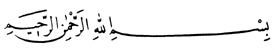 وَإِنْ خِفْتُمْ شِقَاقَ بَيْنِهِمَا فَابْعَثُواْ حَكَماً مِّنْ أَهْلِهِ  وَحَكَماً مِّنْ أَهْلِهَا إِن يُرِيدَا إِصْلاَحاً يُوَفِّقِ اللّهُ بَيْنَهُمَا إِنَّ اللّهَ كَانَ عَلِيماً خَبِيراًNisa Suresi 4/35        قال رسُول اللَّهِ صَلّى اللهُ عَلَيْهِ وسَلَّم يقولُ  :« لا يَفْرَكْ مُؤْمِنٌ مُؤْمِنَةً إِنْ كَرِه مِنها خُلقاً رضِيَ مِنْها آخَرَ » أَوْ قَالَ : « غيْرَهُ »